Технологическая картаЭтапы работыПланируемый результатУниверсальные учебные действия, предметные учебные действияСодержание работыСодержание работыМетоды и приёмыЭтапы работыПланируемый результатУниверсальные учебные действия, предметные учебные действияДеятельность учителяДеятельность учащихсяМетоды и приёмы 1. Мотивационно-целевойВызвать эмоциональный настрой.Личностные: проявлять интерес к уроку.- Здравствуйте, ребята, давайте поприветствуем друг друга.- А  вы знаете, ведь вы не просто поздоровались, а подарили друг другу частичку здоровья, потому что сказали: Здравствуйте! Здоровья желаю!Приветствуют гостей, настраиваются на позитивную деятельность.Рассказ2. ОриентировочныйСовместно сформулировать задачи урока.Активизировать мыслительную деятельность.Личностные: формирование интереса к работе на уроке.Регулятивные:постановка учебных задач.Коммуникативные:Использование речевых  средств.- Как вы думаете, здоровый человек, это какой человек? -А самое главное – у него ничего не болит. Каждый из вас хочет быть таким, чтобы выполнять любую работу, читать любимые книги, бегать и играть.- Тема нашего урока «Что узнали. Чему научились». Как вы считаете, какие задачи можно поставить перед собой?- Сейчас мы отправимся в увлекательное путешествие по стране «Математика» на «волшебном поезде». Мы будем путешествовать по станциям, выполнять различные задания, за активную работу получать жетоны и карточки с интересной информацией о здоровье. С которой поделимся в конце урока.- Спинки выпрямили, сели красиво, отправляемся в путь.Дыхательное упражнение « Поезд». Руки согните в локтях, делаем круговые движения.  Глубокий вдох носом, при выдохе - произносят « чух-чух-чух»).- Чтобы веселее ехать, давайте проведём разминку для ума:1) У Васи есть деньги ровно на 1 пирожок. На 2 пирожка ему не хватает 1 рубль. Сколько денег у Васи? 2) В коробке сидят пауки. У них 16 ног. Сколько голов у пауков?3) Когда Винни-Пух лез за мёдом, пчёлы ужалили его 25 раз, а когда летел вниз – на 35 раз больше. Сколько раз ужалили пчёлы Винни-Пуха, пока он летел вниз?4) Для похода на экскурсию 18 детей построились парами. Сколько  пар получилось?Дети отвечают на вопросы учителя (крепкий, спортивный, сильный, ловкий, стройный).- Проверить свои знания в решении задач и выражений; закрепить свои навыки в различных вычислениях.Слушают учителя. Выполняют соответствующие движения.Устно решают задачки.1 рубль2 головы8 лапок у 1 паука25+35=6018:2=9БеседаПрактический-дыхательное упражнение. Фронтальная-устные вычисления.3. Поисково-исследовательский4. ПрактическийОсмысленное усвоение и закрепление знаний.Осмысленное усвоение и закрепление знаний.Личностные: -применяют полученные знания.Регулятивные: -выполнять задание в соответствии с требованием учителя;-проводить физическую нагрузку в ходе работы.Коммуникативные:-использование речевых  средств.Регулятивные:-проводить физическую нагрузку в ходе работы.Коммуникативные:-использование речевых  средств;-осуществлять работу в группе.Познавательные:-сравнение и группировка фигур.Предметные:-решение задач.  Работа в тетради.- Итак, на нашем поезде мы приближаемся 1 станцию, которая называется « Разгадайкино».Работа в парах.Вычислите выражения и прочитайте зашифрованное послание.2:2 =1     д      6:2=3      р        14:2=7      ы8:2=4      в      10:2=5    б        0×3=0       т6:3=2      о      2×3=6     й       4×2=8        п  5×2=10   ь      9×1=9     уВыдается карточка с информацией о здоровье.Гимнастика для кисти рук.Поставьте   руку на локоть. Представьте, что в вашей руке находится   малярная кисть, а перед вами – забор. Давайте покрасим его движением кисти вверх, вниз 5 раз, вправо, влево  5 раз. Нарисуем 5 кружочков по часовой стрелке  и 5   против часовой стрелки.Встряхнем нашу воображаемую кисть и приступим к работе.2 станция «Задачкино». - Откроем тетради, запишем число и классная работа.Учебник стр.66 № 12. Сделай к каждой задаче схематический рисунок и запиши решение.Посадили 12 тюльпанов, по 6 тюльпанов в каждом ряду. Сколько получилось рядов тюльпанов? Посадили 12 тюльпанов в 2 ряда поровну. Сколько тюльпанов посадили в каждом ряду?Выдается карточка с информацией о здоровье.ФИЗМИНУТКАВключается видео ролик, учащиеся повторяют движения.3 станция «Фигуркино». 1 задание: По каким признакам можно разделить фигуры, изображённые на рисунке, на группы?   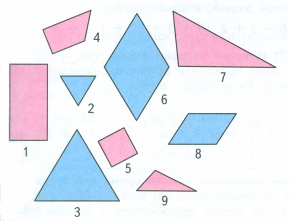 1 группа – по размеру (большие и маленькие)2 группа – по цвету (розовые и голубые)3 группа – по форме (треугольники и четырёхугольники)4 станция – «Самоделкино».Самостоятельная работаСтр.66 № 15100- (23+8)=69        (56-7)-9=40100-(64-4)=40          (45-8)-7=3060-(37-7)=3070-(43-3)=30Гимнастика «Моргание».Соедини последовательно числа и получишь рисунок. Что ты замечаешь?     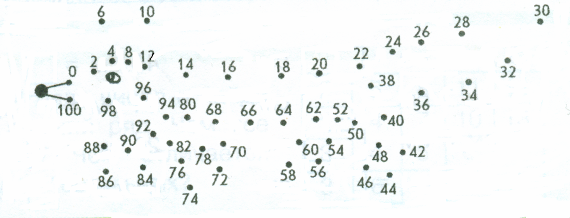 Работают в парах, выполняют вычисления, расшифровывают послание.В добрый путь!Выполняют соответствующие действия гимнастики.2 учащихся решают у доски, остальные в тетради.12:6=2 (ряда)12:2=6 (тюльп.)Выполняют соответствующие задания.Работают группой - обсуждают вопрос и отвечают на него.Называют номера фигур соответствующим группам.Решают самостоятельно.Закрывают глаза, открывают, смотрят налево, направо, вверх и вниз, закрывают глаза и открывают.Соединяют рисунок по точкам. Отвечают на вопрос.- Все числа чётные.Работа в парах–разгадывание зашифрован-ного слова.Практический –гимнастика для кисти рук.Работа с учебником.Письменные упражнения.Работа в группе.5.Рефлексивно-оценочныйОсмыслить процесс и результат деятельности.Личностные: -осознают важность бережного отношения к своему здоровью.Регулятивные:- оценивать результат своей работы.Коммуникативные:Оформлять свои мысли в устной речи.Домашнее задание.стр. 67 № 19, 23 - Вот и подошёл к концу наш урок – путешествие. Возвращаемся в класс. - Какие задачи мы должны были решить сегодня на уроке?- Справились ли мы с ними?- Какую информацию о здоровье вы получили, выполняя задания?- Ребята, так, что вам необходимо, чтобы быть умными, сильными и ловкими?Выставление оценок.Спасибо  за урок. Молодцы!Отвечают на вопросы. - Проверить свои знания в решении задач и выражений; закрепить свои навыки в различных вычислениях.- Зачитывают информацию о здоровье.Фронтальная 